Budget ProposalBudget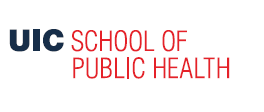 Estimated Travel Budget: $          Please Note: Awards are up to $3,000. If your budget exceeds this amount, please identify how you intend to pay for it.TypeEstimated ExpensesBudget NotesRoundtrip Airfare$     On-Ground Transportation$     Housing$     Meals$     Emergency Evacuation Insurance (required)https://studyabroad.uic.edu/international-health-insurance/$     Travel Visa$     Vaccinations$     Translator/ Language$     Phone/Internet$     Other Miscellaneous Items$     Total$     